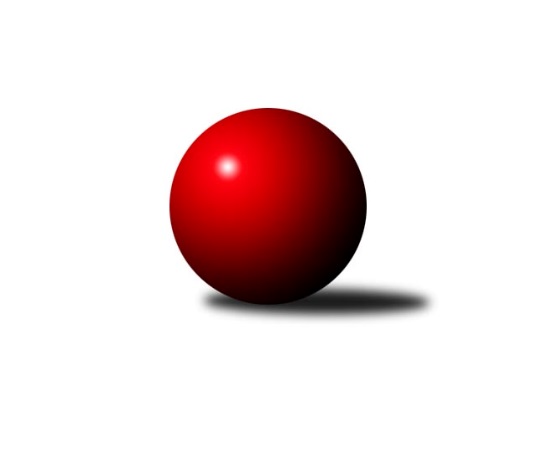 Č.8Ročník 2018/2019	4.5.2024 Východočeský přebor skupina B 2018/2019Statistika 8. kolaTabulka družstev:		družstvo	záp	výh	rem	proh	skore	sety	průměr	body	plné	dorážka	chyby	1.	SK SC Svitavy-Lány A	8	6	1	1	87 : 41 	(30.5 : 27.5)	2701	13	1835	866	36.8	2.	SKK Náchod B	6	6	0	0	71 : 25 	(35.0 : 21.0)	2637	12	1800	837	32.2	3.	KK V. Mýto B	7	5	1	1	78 : 34 	(43.5 : 28.5)	2620	11	1791	830	29	4.	SKP Kuželky Hradec Králové A	8	5	0	3	76 : 52 	(46.0 : 32.0)	2571	10	1767	804	32.1	5.	SK Solnice B	7	5	0	2	64 : 48 	(33.5 : 26.5)	2577	10	1774	802	39.6	6.	SK Kuželky Přelouč A	8	3	2	3	72 : 56 	(35.0 : 31.0)	2549	8	1749	799	39.6	7.	SKP Kuželky Hradec Králové B	8	3	0	5	52 : 76 	(33.5 : 42.5)	2511	6	1745	766	42.1	8.	SK SC Svitavy-Lány B	7	3	0	4	44 : 68 	(25.0 : 33.0)	2505	6	1748	757	41.9	9.	SK Rybník A	7	2	1	4	50 : 62 	(32.0 : 32.0)	2450	5	1701	749	50.4	10.	TJ Start Rychnov n/K C	8	2	0	6	44 : 84 	(37.5 : 50.5)	2494	4	1744	750	54	11.	KK Zalabák Smiřice B	7	1	1	5	44 : 68 	(31.0 : 41.0)	2450	3	1735	715	61.3	12.	KK Dobruška B	7	0	0	7	22 : 90 	(7.5 : 24.5)	2404	0	1709	695	60.7Tabulka doma:		družstvo	záp	výh	rem	proh	skore	sety	průměr	body	maximum	minimum	1.	SK SC Svitavy-Lány A	5	3	1	1	49 : 31 	(13.5 : 18.5)	2672	7	2739	2589	2.	SKK Náchod B	3	3	0	0	38 : 10 	(20.5 : 7.5)	2640	6	2671	2601	3.	KK V. Mýto B	3	3	0	0	36 : 12 	(24.0 : 12.0)	2574	6	2621	2549	4.	SKP Kuželky Hradec Králové A	5	3	0	2	46 : 34 	(31.0 : 19.0)	2680	6	2762	2604	5.	SK Kuželky Přelouč A	4	2	0	2	36 : 28 	(21.0 : 17.0)	2523	4	2627	2418	6.	SK Solnice B	3	2	0	1	26 : 22 	(13.0 : 9.0)	2536	4	2593	2461	7.	SK SC Svitavy-Lány B	3	2	0	1	24 : 24 	(8.0 : 8.0)	2586	4	2642	2548	8.	TJ Start Rychnov n/K C	5	2	0	3	34 : 46 	(24.0 : 28.0)	2513	4	2597	2428	9.	SK Rybník A	2	1	1	0	20 : 12 	(9.0 : 5.0)	2352	3	2403	2300	10.	KK Zalabák Smiřice B	5	1	1	3	38 : 42 	(27.0 : 33.0)	2534	3	2600	2475	11.	SKP Kuželky Hradec Králové B	4	1	0	3	24 : 40 	(17.0 : 21.0)	2551	2	2619	2506	12.	KK Dobruška B	2	0	0	2	8 : 24 	(0.5 : 3.5)	2513	0	2565	2460Tabulka venku:		družstvo	záp	výh	rem	proh	skore	sety	průměr	body	maximum	minimum	1.	SK SC Svitavy-Lány A	3	3	0	0	38 : 10 	(17.0 : 9.0)	2698	6	2785	2647	2.	SKK Náchod B	3	3	0	0	33 : 15 	(14.5 : 13.5)	2636	6	2714	2564	3.	SK Solnice B	4	3	0	1	38 : 26 	(20.5 : 17.5)	2587	6	2630	2548	4.	KK V. Mýto B	4	2	1	1	42 : 22 	(19.5 : 16.5)	2632	5	2679	2602	5.	SKP Kuželky Hradec Králové A	3	2	0	1	30 : 18 	(15.0 : 13.0)	2535	4	2623	2450	6.	SK Kuželky Přelouč A	4	1	2	1	36 : 28 	(14.0 : 14.0)	2555	4	2694	2383	7.	SKP Kuželky Hradec Králové B	4	2	0	2	28 : 36 	(16.5 : 21.5)	2503	4	2551	2443	8.	SK Rybník A	5	1	0	4	30 : 50 	(23.0 : 27.0)	2475	2	2602	2328	9.	SK SC Svitavy-Lány B	4	1	0	3	20 : 44 	(17.0 : 25.0)	2485	2	2618	2383	10.	KK Zalabák Smiřice B	2	0	0	2	6 : 26 	(4.0 : 8.0)	2408	0	2450	2366	11.	TJ Start Rychnov n/K C	3	0	0	3	10 : 38 	(13.5 : 22.5)	2487	0	2559	2425	12.	KK Dobruška B	5	0	0	5	14 : 66 	(7.0 : 21.0)	2382	0	2492	2198Tabulka podzimní části:		družstvo	záp	výh	rem	proh	skore	sety	průměr	body	doma	venku	1.	SK SC Svitavy-Lány A	8	6	1	1	87 : 41 	(30.5 : 27.5)	2701	13 	3 	1 	1 	3 	0 	0	2.	SKK Náchod B	6	6	0	0	71 : 25 	(35.0 : 21.0)	2637	12 	3 	0 	0 	3 	0 	0	3.	KK V. Mýto B	7	5	1	1	78 : 34 	(43.5 : 28.5)	2620	11 	3 	0 	0 	2 	1 	1	4.	SKP Kuželky Hradec Králové A	8	5	0	3	76 : 52 	(46.0 : 32.0)	2571	10 	3 	0 	2 	2 	0 	1	5.	SK Solnice B	7	5	0	2	64 : 48 	(33.5 : 26.5)	2577	10 	2 	0 	1 	3 	0 	1	6.	SK Kuželky Přelouč A	8	3	2	3	72 : 56 	(35.0 : 31.0)	2549	8 	2 	0 	2 	1 	2 	1	7.	SKP Kuželky Hradec Králové B	8	3	0	5	52 : 76 	(33.5 : 42.5)	2511	6 	1 	0 	3 	2 	0 	2	8.	SK SC Svitavy-Lány B	7	3	0	4	44 : 68 	(25.0 : 33.0)	2505	6 	2 	0 	1 	1 	0 	3	9.	SK Rybník A	7	2	1	4	50 : 62 	(32.0 : 32.0)	2450	5 	1 	1 	0 	1 	0 	4	10.	TJ Start Rychnov n/K C	8	2	0	6	44 : 84 	(37.5 : 50.5)	2494	4 	2 	0 	3 	0 	0 	3	11.	KK Zalabák Smiřice B	7	1	1	5	44 : 68 	(31.0 : 41.0)	2450	3 	1 	1 	3 	0 	0 	2	12.	KK Dobruška B	7	0	0	7	22 : 90 	(7.5 : 24.5)	2404	0 	0 	0 	2 	0 	0 	5Tabulka jarní části:		družstvo	záp	výh	rem	proh	skore	sety	průměr	body	doma	venku	1.	KK V. Mýto B	0	0	0	0	0 : 0 	(0.0 : 0.0)	0	0 	0 	0 	0 	0 	0 	0 	2.	SK Solnice B	0	0	0	0	0 : 0 	(0.0 : 0.0)	0	0 	0 	0 	0 	0 	0 	0 	3.	SK Rybník A	0	0	0	0	0 : 0 	(0.0 : 0.0)	0	0 	0 	0 	0 	0 	0 	0 	4.	SKP Kuželky Hradec Králové A	0	0	0	0	0 : 0 	(0.0 : 0.0)	0	0 	0 	0 	0 	0 	0 	0 	5.	SKP Kuželky Hradec Králové B	0	0	0	0	0 : 0 	(0.0 : 0.0)	0	0 	0 	0 	0 	0 	0 	0 	6.	KK Zalabák Smiřice B	0	0	0	0	0 : 0 	(0.0 : 0.0)	0	0 	0 	0 	0 	0 	0 	0 	7.	SK SC Svitavy-Lány B	0	0	0	0	0 : 0 	(0.0 : 0.0)	0	0 	0 	0 	0 	0 	0 	0 	8.	TJ Start Rychnov n/K C	0	0	0	0	0 : 0 	(0.0 : 0.0)	0	0 	0 	0 	0 	0 	0 	0 	9.	SK SC Svitavy-Lány A	0	0	0	0	0 : 0 	(0.0 : 0.0)	0	0 	0 	0 	0 	0 	0 	0 	10.	SKK Náchod B	0	0	0	0	0 : 0 	(0.0 : 0.0)	0	0 	0 	0 	0 	0 	0 	0 	11.	KK Dobruška B	0	0	0	0	0 : 0 	(0.0 : 0.0)	0	0 	0 	0 	0 	0 	0 	0 	12.	SK Kuželky Přelouč A	0	0	0	0	0 : 0 	(0.0 : 0.0)	0	0 	0 	0 	0 	0 	0 	0 Zisk bodů pro družstvo:		jméno hráče	družstvo	body	zápasy	v %	dílčí body	sety	v %	1.	Klára Pekařová 	SK SC Svitavy-Lány A 	14	/	7	(100%)		/		(%)	2.	Vlastimil Krátký 	SK SC Svitavy-Lány A 	14	/	8	(88%)		/		(%)	3.	Václav Buřil 	TJ Start Rychnov n/K C 	14	/	8	(88%)		/		(%)	4.	Karel Lang 	SK Kuželky Přelouč A 	12	/	6	(100%)		/		(%)	5.	David Stára 	SKK Náchod B 	12	/	6	(100%)		/		(%)	6.	Jiří Bartoníček 	SK Solnice B 	12	/	7	(86%)		/		(%)	7.	Petr Víšek 	SKP Kuželky Hradec Králové A 	12	/	7	(86%)		/		(%)	8.	David Sukdolák 	SK Kuželky Přelouč A 	12	/	8	(75%)		/		(%)	9.	Lukáš Vadlejch 	SKP Kuželky Hradec Králové A 	12	/	8	(75%)		/		(%)	10.	Tomáš Sukdolák 	SK Kuželky Přelouč A 	12	/	8	(75%)		/		(%)	11.	Petr Dlouhý 	KK V. Mýto B 	10	/	5	(100%)		/		(%)	12.	Filip Ivan 	SKP Kuželky Hradec Králové A 	10	/	6	(83%)		/		(%)	13.	Michal Hynek 	KK V. Mýto B 	10	/	7	(71%)		/		(%)	14.	Tomáš Brzlínek 	KK V. Mýto B 	10	/	7	(71%)		/		(%)	15.	Leoš Bartheldi 	KK V. Mýto B 	10	/	7	(71%)		/		(%)	16.	Pavel Dymák 	SK Solnice B 	10	/	7	(71%)		/		(%)	17.	Miroslav Kolář 	SK Rybník A 	10	/	7	(71%)		/		(%)	18.	Jiří Vaníček 	SK Kuželky Přelouč A 	10	/	8	(63%)		/		(%)	19.	Leoš Glazunov 	SKP Kuželky Hradec Králové B 	10	/	8	(63%)		/		(%)	20.	Václav Novotný 	KK Zalabák Smiřice B 	8	/	4	(100%)		/		(%)	21.	Dana Adamů 	SKK Náchod B 	8	/	5	(80%)		/		(%)	22.	Tomáš Müller 	SK Rybník A 	8	/	5	(80%)		/		(%)	23.	Jiří Doucha ml.	SKK Náchod B 	8	/	6	(67%)		/		(%)	24.	Martin Kozel st.	SK Solnice B 	8	/	7	(57%)		/		(%)	25.	Zdeněk Dokoupil 	SK SC Svitavy-Lány A 	8	/	7	(57%)		/		(%)	26.	Martin Holý 	SKP Kuželky Hradec Králové A 	8	/	7	(57%)		/		(%)	27.	Oldřich Krsek 	TJ Start Rychnov n/K C 	8	/	8	(50%)		/		(%)	28.	Jakub Zelinka 	SK SC Svitavy-Lány A 	8	/	8	(50%)		/		(%)	29.	Jakub Jirčík 	SK SC Svitavy-Lány A 	7	/	6	(58%)		/		(%)	30.	Jaroslav Hažva 	KK Zalabák Smiřice B 	6	/	4	(75%)		/		(%)	31.	Jiří Hroneš 	KK Zalabák Smiřice B 	6	/	4	(75%)		/		(%)	32.	Vladimír Gütler 	KK Dobruška B 	6	/	5	(60%)		/		(%)	33.	Miloš Voleský 	SKK Náchod B 	6	/	5	(60%)		/		(%)	34.	Petr Hanuš 	SK Kuželky Přelouč A 	6	/	5	(60%)		/		(%)	35.	Milan Novák 	SK SC Svitavy-Lány A 	6	/	5	(60%)		/		(%)	36.	Tomáš Herrman 	SK Rybník A 	6	/	6	(50%)		/		(%)	37.	Tomáš Štol 	SK SC Svitavy-Lány B 	6	/	6	(50%)		/		(%)	38.	Miloš Kvapil 	SKP Kuželky Hradec Králové B 	6	/	6	(50%)		/		(%)	39.	Jindřich Jukl 	SK SC Svitavy-Lány B 	6	/	7	(43%)		/		(%)	40.	Jiří Rus 	SK SC Svitavy-Lány B 	6	/	7	(43%)		/		(%)	41.	Jiří Klusák 	SK SC Svitavy-Lány B 	6	/	7	(43%)		/		(%)	42.	Václav Perchlík st.	KK V. Mýto B 	6	/	7	(43%)		/		(%)	43.	Ondřej Číž 	SK Rybník A 	6	/	7	(43%)		/		(%)	44.	Michal Dvořáček 	SK SC Svitavy-Lány B 	6	/	7	(43%)		/		(%)	45.	Jaroslav Gütler 	SKP Kuželky Hradec Králové B 	6	/	7	(43%)		/		(%)	46.	Roman Vrabec 	KK Zalabák Smiřice B 	6	/	7	(43%)		/		(%)	47.	Oldřich Hornych 	SKP Kuželky Hradec Králové B 	6	/	8	(38%)		/		(%)	48.	Petr Skutil 	SKP Kuželky Hradec Králové A 	6	/	8	(38%)		/		(%)	49.	Věra Moravcová 	TJ Start Rychnov n/K C 	6	/	8	(38%)		/		(%)	50.	Ludmila Skutilová 	SKP Kuželky Hradec Králové B 	6	/	8	(38%)		/		(%)	51.	Josef Pardubský 	SKP Kuželky Hradec Králové B 	6	/	8	(38%)		/		(%)	52.	Jiří Tesař 	SKK Náchod B 	5	/	4	(63%)		/		(%)	53.	Tomáš Hrubý 	SK Solnice B 	4	/	2	(100%)		/		(%)	54.	Stanislav Nosek 	KK Zalabák Smiřice B 	4	/	3	(67%)		/		(%)	55.	Karel Janovský 	SK Kuželky Přelouč A 	4	/	3	(67%)		/		(%)	56.	Miroslav Tomeš 	SKK Náchod B 	4	/	3	(67%)		/		(%)	57.	Tomáš Jarolím 	SK Kuželky Přelouč A 	4	/	3	(67%)		/		(%)	58.	Jaroslav Němeček 	SKP Kuželky Hradec Králové A 	4	/	4	(50%)		/		(%)	59.	Lukáš Müller 	SK Rybník A 	4	/	5	(40%)		/		(%)	60.	Jiří Zvejška 	KK V. Mýto B 	4	/	5	(40%)		/		(%)	61.	Marie Frydrychová 	KK Dobruška B 	4	/	6	(33%)		/		(%)	62.	Petr Kosejk 	SK Solnice B 	4	/	6	(33%)		/		(%)	63.	Lukáš Fanc 	KK Dobruška B 	4	/	6	(33%)		/		(%)	64.	Ivo Janda 	KK Dobruška B 	4	/	6	(33%)		/		(%)	65.	Petr Rus 	SK SC Svitavy-Lány A 	4	/	6	(33%)		/		(%)	66.	Martin Matějček 	KK Zalabák Smiřice B 	4	/	7	(29%)		/		(%)	67.	Martin Šolc 	SKP Kuželky Hradec Králové A 	4	/	7	(29%)		/		(%)	68.	Lubomír Šípek 	TJ Start Rychnov n/K C 	4	/	7	(29%)		/		(%)	69.	Pavel Doležal 	KK V. Mýto B 	2	/	1	(100%)		/		(%)	70.	Jiří Hanuš 	SK SC Svitavy-Lány A 	2	/	1	(100%)		/		(%)	71.	Ladislav Urbánek 	TJ Start Rychnov n/K C 	2	/	1	(100%)		/		(%)	72.	Jaroslav Černý 	KK Dobruška B 	2	/	1	(100%)		/		(%)	73.	Jan Vaculík 	SK SC Svitavy-Lány B 	2	/	1	(100%)		/		(%)	74.	Jaroslav Špicner 	SKK Náchod B 	2	/	2	(50%)		/		(%)	75.	Ivana Bartoníčková 	SK Solnice B 	2	/	2	(50%)		/		(%)	76.	Zdeněk Tobiška 	SK Solnice B 	2	/	2	(50%)		/		(%)	77.	Josef Gajdošík 	SK Rybník A 	2	/	3	(33%)		/		(%)	78.	Jaroslav Dlohoška 	SKK Náchod B 	2	/	3	(33%)		/		(%)	79.	Ondřej Pecza 	KK V. Mýto B 	2	/	3	(33%)		/		(%)	80.	Jiří Frinta 	KK Dobruška B 	2	/	4	(25%)		/		(%)	81.	Vladimír Sonnevend 	SK Solnice B 	2	/	5	(20%)		/		(%)	82.	Marcel Novotný 	SK Rybník A 	2	/	5	(20%)		/		(%)	83.	Karel Josef 	KK Zalabák Smiřice B 	2	/	5	(20%)		/		(%)	84.	Jan Zeman 	TJ Start Rychnov n/K C 	2	/	7	(14%)		/		(%)	85.	Miroslav Zeman 	SK SC Svitavy-Lány B 	0	/	1	(0%)		/		(%)	86.	Jana Klusáková 	SK SC Svitavy-Lány B 	0	/	1	(0%)		/		(%)	87.	David Lukášek 	KK Zalabák Smiřice B 	0	/	1	(0%)		/		(%)	88.	Iva Jetmarová 	SK SC Svitavy-Lány B 	0	/	1	(0%)		/		(%)	89.	Mikuláš Martinec 	SKK Náchod B 	0	/	1	(0%)		/		(%)	90.	Jan Herrman 	SK Rybník A 	0	/	1	(0%)		/		(%)	91.	Tereza Morávková 	SK Solnice B 	0	/	1	(0%)		/		(%)	92.	Aleš Kovář 	KK Zalabák Smiřice B 	0	/	1	(0%)		/		(%)	93.	Margita Novotná 	KK Zalabák Smiřice B 	0	/	1	(0%)		/		(%)	94.	Vlastimil Kováčik 	SKK Náchod B 	0	/	1	(0%)		/		(%)	95.	Milan Pustaj 	SK Rybník A 	0	/	1	(0%)		/		(%)	96.	Gabriela Rusová 	SK SC Svitavy-Lány B 	0	/	1	(0%)		/		(%)	97.	Martin Kučera 	SK SC Svitavy-Lány B 	0	/	1	(0%)		/		(%)	98.	Milan Hašek 	KK Dobruška B 	0	/	2	(0%)		/		(%)	99.	Jaroslav Kejzlar 	TJ Start Rychnov n/K C 	0	/	2	(0%)		/		(%)	100.	Emil Uherka 	SK SC Svitavy-Lány B 	0	/	2	(0%)		/		(%)	101.	Roman Chlebníček 	SKP Kuželky Hradec Králové B 	0	/	2	(0%)		/		(%)	102.	Petr Zeman 	SK Kuželky Přelouč A 	0	/	3	(0%)		/		(%)	103.	Petr Havlík 	KK Dobruška B 	0	/	3	(0%)		/		(%)	104.	Petr Brandejs 	KK Dobruška B 	0	/	3	(0%)		/		(%)	105.	Vít Jireš 	SK Solnice B 	0	/	3	(0%)		/		(%)	106.	Luděk Sukup 	KK Zalabák Smiřice B 	0	/	4	(0%)		/		(%)	107.	Josef Petera 	KK Dobruška B 	0	/	6	(0%)		/		(%)	108.	Ilona Sýkorová 	TJ Start Rychnov n/K C 	0	/	7	(0%)		/		(%)Průměry na kuželnách:		kuželna	průměr	plné	dorážka	chyby	výkon na hráče	1.	Svitavy, 1-2	2618	1817	800	42.3	(436.4)	2.	Hradec Králové, 1-4	2607	1787	819	35.3	(434.5)	3.	SKK Nachod, 1-4	2587	1775	811	37.3	(431.2)	4.	Dobruška, 1-2	2556	1782	774	42.5	(426.1)	5.	Smiřice, 1-2	2541	1778	763	52.5	(423.5)	6.	Přelouč, 1-4	2512	1753	759	45.5	(418.8)	7.	Rychnov nad Kněžnou, 1-4	2510	1744	765	55.3	(418.4)	8.	Vysoké Mýto, 1-2	2502	1707	795	31.5	(417.1)	9.	Solnice, 1-2	2491	1730	760	40.7	(415.2)	10.	TJ Sokol Rybník, 1-2	2348	1649	699	50.3	(391.4)Nejlepší výkony na kuželnách:Svitavy, 1-2SK SC Svitavy-Lány A	2739	7. kolo	Vlastimil Krátký 	SK SC Svitavy-Lány A	510	5. koloSKK Náchod B	2714	3. kolo	Vlastimil Krátký 	SK SC Svitavy-Lány A	498	1. koloSK SC Svitavy-Lány A	2695	1. kolo	Vlastimil Krátký 	SK SC Svitavy-Lány A	497	7. koloSK SC Svitavy-Lány A	2680	5. kolo	Michal Dvořáček 	SK SC Svitavy-Lány B	490	4. koloKK V. Mýto B	2679	8. kolo	Dana Adamů 	SKK Náchod B	482	3. koloSK SC Svitavy-Lány A	2661	2. kolo	David Sukdolák 	SK Kuželky Přelouč A	474	4. koloSK SC Svitavy-Lány A	2658	8. kolo	Leoš Bartheldi 	KK V. Mýto B	470	8. koloSK SC Svitavy-Lány B	2642	4. kolo	Klára Pekařová 	SK SC Svitavy-Lány A	469	7. koloSK Kuželky Přelouč A	2635	4. kolo	Jiří Rus 	SK SC Svitavy-Lány B	469	4. koloSK SC Svitavy-Lány A	2589	3. kolo	Vlastimil Krátký 	SK SC Svitavy-Lány A	468	3. koloHradec Králové, 1-4SK SC Svitavy-Lány A	2785	4. kolo	Petr Víšek 	SKP Kuželky Hradec Králové A	487	4. koloSKP Kuželky Hradec Králové A	2762	1. kolo	Martin Holý 	SKP Kuželky Hradec Králové A	486	1. koloSKP Kuželky Hradec Králové A	2738	4. kolo	David Sukdolák 	SK Kuželky Přelouč A	482	6. koloSK Kuželky Přelouč A	2694	6. kolo	Klára Pekařová 	SK SC Svitavy-Lány A	479	4. koloSKP Kuželky Hradec Králové A	2656	2. kolo	Jiří Bartoníček 	SK Solnice B	475	2. koloSKP Kuželky Hradec Králové A	2638	6. kolo	Jiří Klusák 	SK SC Svitavy-Lány B	474	8. koloSK Solnice B	2630	2. kolo	Filip Ivan 	SKP Kuželky Hradec Králové A	473	6. koloSKP Kuželky Hradec Králové B	2619	2. kolo	Jakub Jirčík 	SK SC Svitavy-Lány A	472	4. koloSK SC Svitavy-Lány B	2618	8. kolo	Jaroslav Němeček 	SKP Kuželky Hradec Králové A	471	4. koloSKP Kuželky Hradec Králové A	2604	8. kolo	Zdeněk Dokoupil 	SK SC Svitavy-Lány A	469	4. koloSKK Nachod, 1-4SKK Náchod B	2695	6. kolo	Jiří Doucha ml.	SKK Náchod B	497	6. koloSKK Náchod B	2671	4. kolo	David Stára 	SKK Náchod B	486	2. koloSKK Náchod B	2649	2. kolo	Miloš Voleský 	SKK Náchod B	480	2. koloKK V. Mýto B	2638	4. kolo	Miloš Voleský 	SKK Náchod B	478	8. koloSK Solnice B	2620	6. kolo	Jiří Bartoníček 	SK Solnice B	478	6. koloSKK Náchod B	2601	8. kolo	Dana Adamů 	SKK Náchod B	469	4. koloKK Zalabák Smiřice B	2450	2. kolo	David Stára 	SKK Náchod B	468	4. koloKK Dobruška B	2373	8. kolo	Leoš Bartheldi 	KK V. Mýto B	468	4. kolo		. kolo	Jaroslav Hažva 	KK Zalabák Smiřice B	466	2. kolo		. kolo	Dana Adamů 	SKK Náchod B	457	6. koloDobruška, 1-2KK V. Mýto B	2609	2. kolo	Vladimír Gütler 	KK Dobruška B	494	2. koloSK Solnice B	2603	4. kolo	Jiří Bartoníček 	SK Solnice B	477	4. koloKK Dobruška B	2565	4. kolo	Vladimír Gütler 	KK Dobruška B	467	4. koloKK Dobruška B	2555	7. kolo	Pavel Dymák 	SK Solnice B	461	4. koloSK SC Svitavy-Lány B	2548	7. kolo	Tomáš Brzlínek 	KK V. Mýto B	458	2. koloKK Dobruška B	2460	2. kolo	Václav Perchlík st.	KK V. Mýto B	454	2. kolo		. kolo	Ivo Janda 	KK Dobruška B	453	7. kolo		. kolo	Petr Dlouhý 	KK V. Mýto B	449	2. kolo		. kolo	Jiří Rus 	SK SC Svitavy-Lány B	438	7. kolo		. kolo	Tomáš Štol 	SK SC Svitavy-Lány B	436	7. koloSmiřice, 1-2SK SC Svitavy-Lány A	2647	6. kolo	Jaroslav Hažva 	KK Zalabák Smiřice B	488	1. koloSKP Kuželky Hradec Králové A	2623	3. kolo	Petr Víšek 	SKP Kuželky Hradec Králové A	477	3. koloKK Zalabák Smiřice B	2600	3. kolo	Filip Ivan 	SKP Kuželky Hradec Králové A	468	3. koloKK Zalabák Smiřice B	2593	1. kolo	Klára Pekařová 	SK SC Svitavy-Lány A	464	6. koloKK Zalabák Smiřice B	2512	8. kolo	Václav Novotný 	KK Zalabák Smiřice B	463	1. koloSK Kuželky Přelouč A	2508	8. kolo	Milan Novák 	SK SC Svitavy-Lány A	463	6. koloSKP Kuželky Hradec Králové B	2508	5. kolo	Zdeněk Dokoupil 	SK SC Svitavy-Lány A	463	6. koloKK Zalabák Smiřice B	2489	6. kolo	David Sukdolák 	SK Kuželky Přelouč A	462	8. koloKK Zalabák Smiřice B	2475	5. kolo	Stanislav Nosek 	KK Zalabák Smiřice B	461	6. koloSK SC Svitavy-Lány B	2456	1. kolo	Jaroslav Hažva 	KK Zalabák Smiřice B	459	3. koloPřelouč, 1-4SKK Náchod B	2629	5. kolo	Martin Kozel st.	SK Solnice B	474	1. koloSK Kuželky Přelouč A	2627	5. kolo	David Stára 	SKK Náchod B	466	5. koloSK Kuželky Přelouč A	2611	3. kolo	Jiří Bartoníček 	SK Solnice B	462	1. koloSK Solnice B	2548	1. kolo	Jiří Vaníček 	SK Kuželky Přelouč A	457	3. koloSK Kuželky Přelouč A	2436	7. kolo	Karel Lang 	SK Kuželky Přelouč A	457	3. koloTJ Start Rychnov n/K C	2425	7. kolo	David Sukdolák 	SK Kuželky Přelouč A	455	5. koloSK Kuželky Přelouč A	2418	1. kolo	Karel Lang 	SK Kuželky Přelouč A	453	5. koloKK Dobruška B	2406	3. kolo	Jiří Doucha ml.	SKK Náchod B	449	5. kolo		. kolo	Marie Frydrychová 	KK Dobruška B	446	3. kolo		. kolo	Vladimír Gütler 	KK Dobruška B	444	3. koloRychnov nad Kněžnou, 1-4KK V. Mýto B	2602	6. kolo	Jiří Bartoníček 	SK Solnice B	477	8. koloTJ Start Rychnov n/K C	2597	8. kolo	Martin Kozel st.	SK Solnice B	473	8. koloSK Solnice B	2566	8. kolo	David Stára 	SKK Náchod B	467	1. koloSKK Náchod B	2564	1. kolo	Jaroslav Špicner 	SKK Náchod B	462	1. koloTJ Start Rychnov n/K C	2531	4. kolo	Václav Buřil 	TJ Start Rychnov n/K C	462	6. koloTJ Start Rychnov n/K C	2519	1. kolo	Michal Hynek 	KK V. Mýto B	456	6. koloTJ Start Rychnov n/K C	2490	6. kolo	Václav Buřil 	TJ Start Rychnov n/K C	452	8. koloSKP Kuželky Hradec Králové B	2443	3. kolo	Václav Buřil 	TJ Start Rychnov n/K C	449	4. koloTJ Start Rychnov n/K C	2428	3. kolo	Oldřich Krsek 	TJ Start Rychnov n/K C	447	1. koloKK Zalabák Smiřice B	2366	4. kolo	Ladislav Urbánek 	TJ Start Rychnov n/K C	446	8. koloVysoké Mýto, 1-2KK V. Mýto B	2630	7. kolo	Tomáš Brzlínek 	KK V. Mýto B	471	5. koloKK V. Mýto B	2621	5. kolo	Petr Dlouhý 	KK V. Mýto B	466	3. koloKK V. Mýto B	2551	3. kolo	Petr Dlouhý 	KK V. Mýto B	456	5. koloKK V. Mýto B	2549	1. kolo	Ondřej Pecza 	KK V. Mýto B	455	7. koloSK Rybník A	2503	1. kolo	Václav Perchlík st.	KK V. Mýto B	454	7. koloSKP Kuželky Hradec Králové A	2450	5. kolo	Tomáš Brzlínek 	KK V. Mýto B	452	7. koloSK SC Svitavy-Lány B	2383	3. kolo	Tomáš Müller 	SK Rybník A	444	1. koloKK Zalabák Smiřice B	2333	7. kolo	Pavel Doležal 	KK V. Mýto B	443	5. kolo		. kolo	Petr Dlouhý 	KK V. Mýto B	442	1. kolo		. kolo	Jiří Zvejška 	KK V. Mýto B	440	1. koloSolnice, 1-2SK Solnice B	2593	5. kolo	Jiří Bartoníček 	SK Solnice B	520	3. koloSK Solnice B	2553	3. kolo	Jiří Bartoníček 	SK Solnice B	487	5. koloSKP Kuželky Hradec Králové A	2531	7. kolo	Filip Ivan 	SKP Kuželky Hradec Králové A	467	7. koloSK SC Svitavy-Lány B	2481	5. kolo	Jiří Klusák 	SK SC Svitavy-Lány B	457	5. koloSK Solnice B	2461	7. kolo	Jiří Bartoníček 	SK Solnice B	453	7. koloSK Rybník A	2328	3. kolo	Martin Kozel st.	SK Solnice B	453	5. kolo		. kolo	Tomáš Hrubý 	SK Solnice B	443	7. kolo		. kolo	Tomáš Štol 	SK SC Svitavy-Lány B	442	5. kolo		. kolo	Tomáš Müller 	SK Rybník A	436	3. kolo		. kolo	Petr Kosejk 	SK Solnice B	433	3. koloTJ Sokol Rybník, 1-2SK Rybník A	2440	7. kolo	Tomáš Herrman 	SK Rybník A	444	5. koloSK Rybník A	2403	2. kolo	David Sukdolák 	SK Kuželky Přelouč A	438	2. koloSK Kuželky Přelouč A	2383	2. kolo	Tomáš Müller 	SK Rybník A	431	2. koloSKK Náchod B	2367	7. kolo	Josef Gajdošík 	SK Rybník A	421	5. koloSK Rybník A	2300	5. kolo	Josef Gajdošík 	SK Rybník A	420	7. koloKK Dobruška B	2198	5. kolo	Lukáš Müller 	SK Rybník A	420	7. kolo		. kolo	Jiří Doucha ml.	SKK Náchod B	418	7. kolo		. kolo	Miroslav Kolář 	SK Rybník A	415	7. kolo		. kolo	Tomáš Müller 	SK Rybník A	412	7. kolo		. kolo	David Stára 	SKK Náchod B	411	7. koloČetnost výsledků:	8.0 : 8.0	4x	6.0 : 10.0	5x	5.0 : 11.0	1x	4.0 : 12.0	6x	2.0 : 14.0	6x	16.0 : 0.0	3x	14.0 : 2.0	6x	12.0 : 4.0	12x	10.0 : 6.0	5x